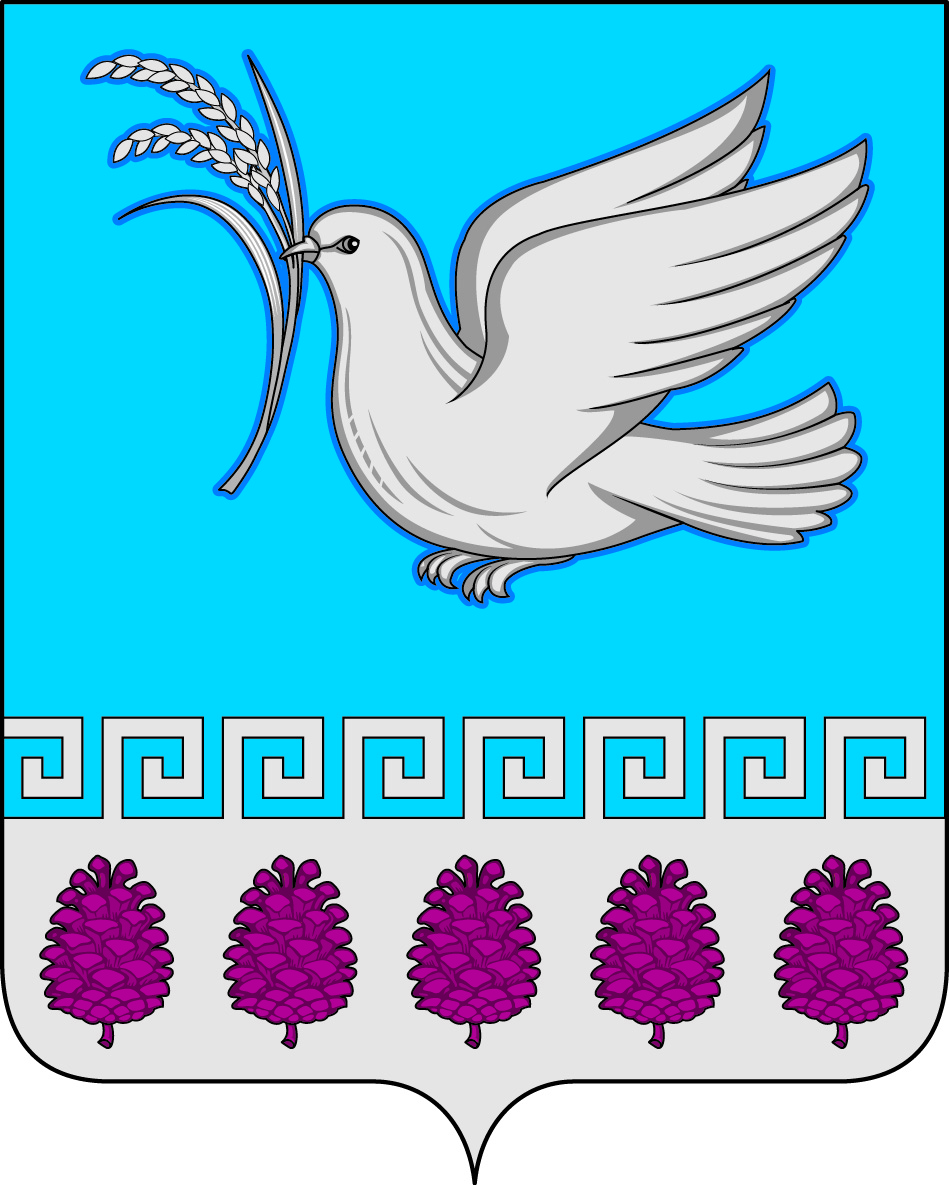 администрация мерчанского сельского поселения крымского районаПОСТАНОВЛЕНИЕО внесении изменений в постановление администрации  Мерчанского сельского поселения Крымского района от 24 ноября 2017 года № 339«Об утверждении Порядка ведения муниципальной долговой книги  Мерчанского сельского поселения Крымского района»  Руководствуясь надзорным актом Крымской межрайонной прокуратуры, ч.4 статьи 7 Федерального закона от 6 октября 2003 года № 131-ФЗ «Об общих принципах организации местного самоуправления», в целях актуализации регламентированного порядка ведения муниципальной долговой книги, в соответствии с требованиями Бюджетного кодекса Российской Федерации, п о с т а н о в л я ю:1. Внести изменения в постановление администрации Мерчанского сельского поселения Крымского района от 24 ноября 2017 года № 339 «Об утверждении Порядка ведения муниципальной долговой книги Мерчанского сельского поселения Крымского района» (далее по тексту - Постановление) изложив раздел 2 приложения к Постановлению в следующей редакции:«2. Состав информации, вносимой в Долговую книгуДолговые обязательства сельского поселения могут существовать в виде обязательств по: 1) ценным бумагам сельского поселения (муниципальным ценным бумагам);2) бюджетным кредитам, привлеченным в валюте Российской Федерации в местный бюджет из других бюджетов бюджетной системы Российской Федерации;3) бюджетным кредитам, привлеченным от Российской Федерации в иностранной валюте в рамках использования целевых иностранных кредитов;4) кредитам, привлеченным сельским поселением от кредитных организаций в валюте Российской Федерации;5) гарантиям сельского поселения (муниципальным гарантиям), выраженным в валюте Российской Федерации;6) муниципальным гарантиям, предоставленным Российской Федерации в иностранной валюте в рамках использования целевых иностранных кредитов;7) иным долговым обязательствам, возникшим до введения в действие Бюджетного кодекса и отнесенным на муниципальный долг.В объем муниципального долга включаются:1) номинальная сумма долга по муниципальным ценным бумагам;2) объем основного долга по бюджетным кредитам, привлеченным в местный бюджет из других бюджетов бюджетной системы Российской Федерации;3) объем основного долга по кредитам, привлеченным муниципальным образованием от кредитных организаций;4) объем обязательств по муниципальным гарантиям;5) объем иных непогашенных долговых обязательств муниципального образования.В объем муниципального внутреннего долга включаются:1) номинальная сумма долга по муниципальным ценным бумагам, обязательства по которым выражены в валюте Российской Федерации;2) объем основного долга по бюджетным кредитам, привлеченным в местный бюджет из других бюджетов бюджетной системы Российской Федерации, обязательства по которым выражены в валюте Российской Федерации;3) объем основного долга по кредитам, привлеченным сельским поселением от кредитных организаций, обязательства по которым выражены в валюте Российской Федерации;4) объем обязательств по муниципальным гарантиям, выраженным в валюте Российской Федерации;5) объем иных непогашенных долговых обязательств сельского поселения в валюте Российской Федерации.В объем муниципального внешнего долга включаются:1) объем основного долга по бюджетным кредитам в иностранной валюте, привлеченным сельским поселением от Российской Федерации в рамках использования целевых иностранных кредитов;2) объем обязательств по муниципальным гарантиям в иностранной валюте, предоставленным сельским поселением Российской Федерации в рамках использования целевых иностранных кредитов.Долговые обязательства сельского поселения могут быть краткосрочными (менее одного года), среднесрочными (от одного года до пяти лет) и долгосрочными (от пяти до 10 лет включительно).В Долговой книге, в том числе учитывается информация о просроченной задолженности по исполнению долговых обязательств сельского поселения.».2. Ведущему специалисту администрации Мерчанского сельского поселения Крымского района (Годиновой) настоящее постановление  разместить на официальном сайте администрации   Мерчанского сельского поселения Крымского района в сети Интернет.3. Настоящее постановление вступает в силу со   дня подписания.Глава Мерчанского сельскогопоселения Крымского района                                                      Е.В. Прокопенкоотот 21.02.2020	                                                                                           № 20                        село Мерчанское